Publicado en Madrid el 18/09/2019 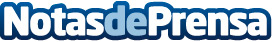 La mayoría de las apps de salud carecen de evidencia, según una revisión de estudios de #SaludsinBulosLa información errónea también se propaga en las aplicaciones de formación para médicos residentes y estudiantes de Medicina. El 72% de las apps para padres de neonatos en cuidados intensivos no son adecuadasDatos de contacto:Guiomar López 91 223 66 78Nota de prensa publicada en: https://www.notasdeprensa.es/la-mayoria-de-las-apps-de-salud-carecen-de Categorias: Medicina Dispositivos móviles http://www.notasdeprensa.es